                    เทศบัญญัติเทศบาลตำบลกะปาง      เรื่อง  การควบคุมกิจการที่เป็นอันตรายต่อสุขภาพ      พ.ศ.2558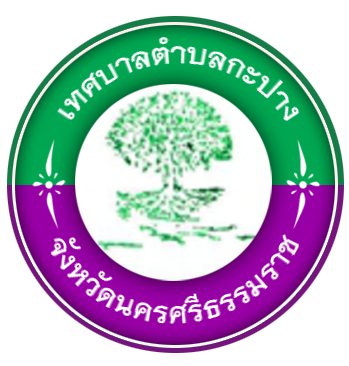          เทศบาลตำบลกะปาง            อำเภอทุ่งสง จังหวัดนครศรีธรรมราช          เทศบัญญัติเทศบาลตำบลกะปาง           เรื่อง  การควบคุมกิจการที่เป็นอันตรายต่อสุขภาพ             พ.ศ.2558             เทศบาลตำบลกะปาง           อำเภอทุ่งสง  จังหวัดนครศรีธรรมราช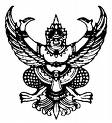   บันทึกหลักการและเหตุผลประกอบเทศบัญญัติเทศบาลตำบลกะปาง                     เรื่อง การควบคุมกิจการที่เป็นอันตรายต่อสุขภาพ พ.ศ.2558                   ....................................................................................................หลักการ  	ด้วยกระทรวงมหาดไทยได้ประกาศให้องค์การบริหารส่วนตำบลกะปาง  ยกฐานะเป็นเทศบาลตำบล กะปาง  เมื่อวันที่  ๗  กันยายน  ๒๕๕๕   ตามพระราชบัญญัติสภาตำบลและองค์การบริหารส่วนตำบล พ.ศ.2537 (แก้ไขเพิ่มเติมถึงฉบับปัจจุบัน)  มาตรา ๔๒ บัญญัติให้บรรดาข้อบัญญัติที่ใช้บังคับอยู่ก่อนวันยกฐานะ ยังคงใช้บังคับได้ต่อไปเป็นการชั่วคราว  จนกว่าจะได้มีการตราขึ้นมาใหม่  ซึ่งมาตรา ๖๐ มาตรา ๔๘ เตรส  แห่งพระราชบัญญัติเทศบาล  พ.ศ.2๔๙๖ (แก้ไขเพิ่มเติมถึง ฉบับที่๑๓)  ให้อำนาจเทศบาลตราเทศบัญญัติขึ้นใช้บังคับได้ ประกอบมาตรา มาตรา ๗ มาตรา 32 มาตรา ๔๔ มาตรา 54 มาตรา 55 มาตรา 58 มาตรา 63 และมาตรา 65  แห่งพระราชบัญญัติการสาธารณสุข พ.ศ.2535  ซึ่งกำหนดให้อำนาจราชการส่วนท้องถิ่นตราเทศบัญญัติและกำหนดอัตราค่าธรรมเนียมได้  ตามหลักเกณฑ์วิธีการเงื่อนไขที่ไม่เกินอัตราที่กำหนดในกฎกระทรวง  เหตุผลเพื่อให้การดูแลปัญหาสุขภาพ  อนามัย  และสิ่งแวดล้อมของประชาชนในเขตพื้นที่เทศบาลตำบลกะปาง    เป็นไปตามพระราชบัญญัติการสาธารณสุข พ.ศ.๒๕๓๕  ได้ครบถ้วนถูกต้อง  และเพื่อประโยชน์ในการควบคุมกำกับดูแลการ  ประกอบกิจการที่เป็นอันตรายต่อสุขภาพ  อนามัย  สิ่งแวดล้อมของประชาชนโดยส่วนร่วม  เทศบาลตำบลกะปางจึงได้ ดำเนินการตราเทศบัญญัติให้เป็นไป  ตามประกาศกระทรวงสาธารณสุข  โดยกำหนดประเภทของกิจการที่เป็น  อันตรายต่อสุขภาพ  ที่ต้องมีการควบคุมตามประกาศกระทรวงสาธารณสุขบางกิจการหรือทุกกิจการ  ภายในเขต  เทศบาลตำบลกะปาง  และเพื่อกำหนดหลักเกณฑ์และเงื่อนไขทั่วไปสำหรับให้ผู้ประกอบกิจการที่เป็นอันตรายต่อ  สุขภาพ  ปฏิบัติเกี่ยวกับการดูแลสิงแวดล้อมหรือสุขลักษณะของสถานที่ที่ใช้ดำเนินกิจการ  และมาตรการ  ป้องกันอันตรายต่อสุขภาพ  ตลอดจนหลักเกณฑ์วิธีการและเงื่อนไขในการขอรับใบอนุญาต  การออกใบอนุญาต  ใบแทนใบอนุญาต  การต่ออายุใบอนุญาต  และอัตราค่าธรรมเนียมที่เป็นธรรม ณ ปัจจุบัน  เทศบาลตำบลกะปางจึงได้ตราเทศบัญญัตินี้ขึ้น 			 เทศบัญญัติเทศบาลตำบลกะปาง        เรื่อง  การควบคุมกิจการที่เป็นอันตรายต่อสุขภาพ พ.ศ. 25๕8                           ............................................................................  กระทรวงมหาดไทยได้ประกาศให้องค์การบริหารส่วนตำบลกะปาง  ยกฐานะเป็นเทศบาลตำบลกะปาง  เมื่อวันที่  ๗  กันยายน  ๒๕๕๕  พระราชบัญญัติสภาตำบลและองค์การบริหารส่วนตำบล พ.ศ.2537  วรรคท้ายบัญญัติให้  บรรดาข้อบัญญัติองค์การบริหารส่วนตำบลที่ได้ใช้บังคับในเรื่องใดอยู่ก่อนแล้วให้ยังคงใช้บังคับได้ต่อไปเป็นการชั่วคราว จนกว่าจะได้มีการตราเทศบัญญัติในเรื่องนั้นขึ้นใหม่  เทศบาลตำบลกะปาง  จึงได้ตราเทศบัญญัติเทศบาลตำบลกะปาง  เรื่อง  การควบคุมกิจการที่เป็นอันตรายต่อสุขภาพ พ.ศ. ๒๕๕๗  ขึ้นเพื่อใช้บังคับต่อไป	  อาศัยอำนาจตามความในมาตรา  ๖๐ มาตรา ๔๘ เตรส  มาตรา 50  แห่งพระราชบัญญัติเทศบาล  พ.ศ.2๔๙๖ (แก้ไขเพิ่มเติมถึง ฉบับที่ ๑๓)  ประกอบมาตรา ๗ มาตรา 32 มาตรา ๔๔ มาตรา 54 มาตรา 55 มาตรา 58 มาตรา 63 และมาตรา 65 แห่งพระราชบัญญัติการสาธารณสุข พ.ศ.2535  อันเป็นพระราชบัญญัติที่มีบทบัญญัติบางประการเกี่ยวกับการจำกัดสิทธิและเสรีภาพของบุคคล  ซึ่งมาตรา 29 มาตรา ๔๑ มาตรา 43 ของรัฐธรรมนูญแห่ราชอาณาจักรไทย พุทธศักราช 2550  บัญญัติให้กระทำได้  โดยอาศัยอำนาจตามบทบัญญัติแห่งกฎหมายดังกล่าว  เทศบาลตำบลกะปางโดยความเห็นชอบของสภาเทศบาลตำบลกะปาง  และผู้ว่าราชการจังหวัดนครศรีธรรมราช  จึงตราเทศบัญญัติไว้ดังต่อไปนี้
          ข้อ 1.  เทศบัญญัตินี้เรียกว่า “เทศบัญญัติเทศบาลตำบลกะปาง เรื่อง การควบคุมกิจการที่เป็นอันตรายต่อสุขภาพ พ.ศ.255๗” ข้อ 2.  เทศบัญญัตินี้  ให้ใช้บังคับในเขตเทศบาลตำบลกะปาง  ตั้งแต่เมื่อได้ประกาศไว้โดยเปิดเผย ณ ที่สำนักงานเทศบาลตำบลกะปางแล้วเจ็ดวัน       ข้อ ๓.  ให้ยกเลิกข้อบัญญัติองค์การบริหารส่วนตำบลกะปาง เรื่อง กิจการที่เป็นอันตรายต่อสุขภาพ  พ.ศ. ๒๕๕๒                                                                                                                                                                     บรรดาเทศบัญญัติ  ข้อบัญญัติ  ข้อบังคับ  กฎ ระเบียบ ประกาศหรือคำสั่งอื่นใดในส่วนที่ได้ตราไว้แล้วในเทศบัญญัตินี้  ซึ่งขัดหรือแย้งกับเทศบัญญัตินี้  ให้ใช้เทศบัญญัตินี้แทน                                                                                                                                                   หมวด 1                                                     บททั่วไป	  ข้อ ๔.  ในบัญญัตินี้		“สถานประกอบกิจการ” หมายความว่า  สถานที่ที่ใช้ในการประกอบกิจการที่เป็นอันตรายต่อสุขภาพ  ตามประกาศกระทรวงสาธารณสุขที่ออกตามความในมาตรา 31  แห่งพระราชบัญญัติการสาธารณสุข พ.ศ.25352	“ผู้ดำเนินกิจการ” หมายความว่า  ผู้เป็นเจ้าของหรือบุคคลที่เรียกชื่ออย่างอื่นซึ่งรับผิดชอบดำเนิน        การสถานประกอบกิจการนั้น
           	 “คนงาน” หมายความว่า  ผู้ปฏิบัติงานในสถานประกอบการ
            	 “มลพิษทางเสียง” หมายความว่า  สภาวะของเสียงอันเกิดจากการประกอบกิจการของสถานประกอบกิจการ  ที่ทำให้มีผลกระทบหรืออาจมีผลกระทบต่อสุขภาพอนามัย  ของสาธารณชน		“มลพิษความสั่นสะเทือน” หมายความว่า  สภาวะของความสั่นสะเทือนอันเกิดจากการประกอบกิจการ  ของสถานประกอบกิจการที่ทำให้มีผลกระทบ  หรืออาจมีผลกระทบต่อสุขภาพอนามัย  ของสาธารณชน         “มลพิษทางอากาศ” หมายความว่า  สภาวะของอากาศอันเกิดจากการประกอบกิจการของสถานประกอบการ  ที่ทำให้มีผลกระทบหรืออาจมีผลกระทบต่อสุขภาพอนามัย  ของสาธารณชน		“มลพิษทางน้ำ” หมายความว่า สภาวะของน้ำทิ้งอันเกิดจาการประกอบกิจการ  ของสถานประกอบการ  ที่ทำให้มีผลกระทบหรืออาจมีผลกระทบต่อสุขภาพอนามัย  ของสาธารณชน		“อาคาร” หมายความว่า ตึก บ้าน เรือน โรง ร้าน แพ คลังสินค้า สำนักงานหรือสิ่งที่สร้างขึ้นอย่างอื่นซึ่งบุคคลอาจเข้าอยู่หรือเข้าใช้สอยได้ 		“เจ้าพนักงานท้องถิ่น” หมายความว่า นายกเทศมนตรีตำบลกะปาง          “เจ้าพนักงานสาธารณสุข” หมายความว่า เจ้าพนักงานซึ่งได้รับการแต่งตั้งจากรัฐมนตรีว่ากระทรวงสาธารณสุข  ให้ปฏิบัติการตามพระราชบัญญัติการสาธารณสุข พ.ศ. 2535	 ข้อ 5.  ให้กิจการประเภทต่างๆดังต่อไปนี้เป็นกิจการที่ต้องมีการควบคุมภายในเขตเทศบาลตำบลกะปาง        (5.1)  กิจการที่เกี่ยวกับการเลี้ยงสัตว์              		5.1.1)  การเลี้ยงม้า โค กระบือ ตั้งแต่ 5 ตัวขึ้นไป           	     	5.1.2)  การเลี้ยงสุกร ในเขตชุมชนตั้งแต่ 3 ตัวขึ้นไป                     	5.1.3)  การเลี้ยงแพะ แกะ ตั้งแต่ 5 ตัวขึ้นไป               	5.1.4)  การเลี้ยงเป็ด ไก่ ห่าน ตั้งแต่ 50 ตัวขึ้นไป                         	5.1.5)  การเลี้ยวสัตว์เพื่อรีดเอาน้ำนม                     	5.1.6)  การฆ่าห่าน  เป็ด  ไก่  ยกเว้นการฆ่าในภัตตาคาร  โรงแรมหรือร้านข้าวแกงเพื่อปรุงอาหารในนั้นหรือฆ่าปรุงอาหารเร่ขายด้วยตนเอง  เว้นแต่การทำปุ๋ยหมักเพื่อการเกษตร (5.2)  กิจการที่เกี่ยวกับสัตว์และผลิตภัณฑ์       	5.2.1)  การฟอกหนังสัตว์  ขนสัตว์  การสะสมหนังสัตว์  ขนสัตว์ที่ยังมิได้ฟอก  		       	5.2.2)  การสะสมเขาสัตว์  กระดูกสัตว์ที่ยังมิได้แปรรูป         	       	5.2.3)  การเคี่ยวหนังสัตว์  เอ็นสัตว์  ไขสัตว์ 	       	5.2.4)  การต้ม  การตาก  การเผาเปลือกหอย  เปลือกปู  เปลือกกุ้งยกเว้นในสถานที่จำหน่ายอาหาร  กาเร่ขาย  และการขายในตลาด		       	5.2.5)  การประดิษฐ์เครื่องใช้หรือผลิตภัณฑ์อื่นๆ  จากเปลือกหอย  กระดูกสัตว์  เขาสัตว์  หนังสัตว์  ขนสัตว์  หรือส่วนอื่นๆของสัตว์		       	5.๒.6)  การผลิต  การโม่  การป่น  การบด  การผสม  การบรรจุ  การสะสม  หรือการกระทำอื่นๆต่อสัตว์หรือพืช  หรือส่วนหนึ่งส่วนใดของสัตว์หรือพืชเป็นอาหารสัตว์					       	5.๒.7)  การสะสมหรือการล้างครั่ง3	          (5.3)  กิจการที่เกี่ยวกับอาหาร  เครื่องดื่ม  น้ำดื่ม			5.3.1)  การผลิตเนยเทียม			5.3.2)  การผลิตกะปิ  น้ำพริกแกง  น้ำพริกเผา  น้ำปลา  น้ำเคย  น้ำบูดู  ไตปลา เต้าเจี้ยว  ซีอิ้ว  หอยดอง  หรือซอสปรุงรสอื่นๆ ยกเว้นการผลิตเพื่อบริโภคในครัวเรือน                   	5.3.3)  การผลิต  การหมัก  การสะสมปลาร้า  ปลาเจ่า  กุ้งเจ่า  ยกเว้นการผลิตเพื่อบริโภคในครัวเรือน			5.3.4)  การตากเนื้อสัตว์  การผลิตเนื้อเค็ม  การเคี่ยวมันกุ้ง  ยกเว้นการผลิตเพื่อบริโภคในครัวเรือน			5.3.5)  การนึ่ง  การต้ม  การเคี่ยว  การตากหรือวิธีอื่นใดในการผลิตอาหารจากสัตว์ พืช  เว้นในสถานที่จำหน่ายอาหาร  การเร่ขายในตลาด  และการผลิตเพื่อบริโภคในครัวเรือน			5.3.6)  การเคี่ยวน้ำมันหมู  การผลิตกุนเชียง  หมูยอ  ไส้กรอก  หมูตั้ง  ยกเว้นในสถานที่จำหน่ายอาหาร  การเร่ขาย  การขายในตลาด  และการผลิตเนื้อเพื่อบริโภคในครัวเรือน			5.3.7)  การผลิตเส้นหมี่  ขนมจีน  ก๋วยเตี๋ยว  เต้าฮวย  เต้าหู้  วุ้นเส้น  เกี้ยมอี๋			5.3.8)  การผลิตแบะแซ			5.3.9)  การผลิตอาหารบรรจุกระป๋อง  ขวดหรือภาชนะอื่นใด                   5.3.10)  การประกอบกิจการการทำขนมปังสด  ขนมปังแห้ง  จันอับ  ขนมเปี๊ยะ		          5.3.11)  การแกะ  การล้างสัตว์น้ำ  ที่ไม่ใช่ส่วนหนึ่งของกิจการห้องเย็น  ยกเว้นการผลิตเพื่อบริโภคในครัวเรือน                  5.3.12)  การผลิตน้ำอัดลม  น้ำหวาน  น้ำโซดา  น้ำถั่วเหลือง  เครื่องดื่มชนิดต่างๆบรรจุกระป๋อง  ขวดหรือภาชนะอื่นใด  ยกเว้นการผลิตเพื่อบริโภคในครัวเรือน			5.3.13)  การผลิต  การแบ่งบรรจุน้ำตาล			5.3.14)  การผลิตผลิตภัณฑ์จากน้ำนมวัว			5.3.15)  การผลิต  การแบ่งบรรจุแอททิลแอลกอฮอล์  สุรา  เบียร์  น้ำส้มสายชู			5.3.16)  การคั่วกาแฟ			5.3.17)  การผลิตลูกชิ้นด้วยเครื่องจักร			5.3.18)  การผลิตผงชูรส			5.3.19)  การผลิตน้ำกลั่น  น้ำบริโภค			5.3.2๐)  การตาก  การหมัก  การดองผัก  ผลไม้  หรือพืชอย่างอื่น  ยกเว้นการผลิต                      เพื่อบริโภคในครัวเรือน5.3.2๑)  การผลิต  การบรรจุใบชาแห้ง  ชาผงหรือเครื่องดื่มชนิดผงอื่นๆ		          5.3.2๒)  การผลิตไอศกรีม  ยกเว้นการผลิตเพื่อการบริโภคในครัวเรือน                             ๕.๓.๒๓)  การผลิตบะหมี่  มักกะโรนี  หรือผลิตภัณฑ์อื่นๆ ที่คล้ายคลึงกัน                   5.3.24)  การประกอบกิจการห้องเย็น  แช่แข็งอาหาร		          5.3.25)  การผลิตน้ำแข็ง  ยกเว้นการผลิตเพื่อใช้ในสถานที่จำหน่ายอาหาร  และเพื่อการบริโภคในครัวเรือน                             5.3.26)  การเก็บ  การถนอมอาหารด้วยเครื่องจักรที่มีกำลังตั้งแต่ 5 แรงม้าขึ้นไป4	         (5.4)  กิจการที่เกี่ยวกับยา เวชภัณฑ์ อุปกรณ์การแพทย์ เครื่องสำอาง ผลิตภัณฑ์ชำระล้างต่างๆ			5.4.1)  การผลิต  การโม่  การบด  การผสม  การบรรจุยาด้วยเครื่องจักร                    5.4.2)  การผลิต  การบรรจุยาสีฟัน แชมพู ผ้าเย็น กระดาษเย็น เครื่องสำอางต่างๆ 			5.4.3)  การผลิตสำลี                   5.4.4)  การผลิตผ้าพันแผล  ผ้าปิดแผล  ผ้าอนามัย  ผ้าอ้อมสำเร็จรูป5.4.5)  การผลิตสบู่  ผงซักฟอก  ผลิตภัณฑ์ชำระล้างต่างๆ	       (5.5)  กิจการที่เกี่ยวกับการเกษตร			5.5.1)  การอัด  การสกัดเอาน้ำมันจากพืช			5.5.2)  การล้าง  การอบ  การรม  การสะสมยางดิบ			5.5.3)  การผลิตแป้งมันสำปะหลัง  แป้งสาคูหรือแป้งอื่นๆ ในทำนองเดียวกันด้วยเครื่องจักร			5.5.4)  การสีข้าวด้วยเครื่องจักร			5.5.5)  การผลิตยาสูบ			5.5.6)  การขัด  การกะเทาะ  การบดเมล็ดพืช  การนวดข้าวด้วยเครื่องจักร5.5.7)  การผลิต  การสะสมปุ๋ย			5.5.8)  การผลิตใยมะพร้าวหรือวัตถุคล้ายคลึงด้วยเครื่องจักร			5.5.9)  การตาก  การสะสมหรือการขนถ่ายน้ำมันสำปะหลัง                  (5.6)  กิจการที่เกี่ยวกับโลหะหรือแร่			5.6.1)  การผลิตโลหะเป็นภาชนะเครื่องมือเครื่องจักรอุปกรณ์  หรือเครื่องใช้ต่างๆ			5.6.2)  การหลอม การหล่อ กาถลุงแร่หรือโลหะทุกชนิด ยกเว้นกิจการในข้อ. ๕.๖.๑			5.6.3)  การกลึง  การเจาะ  การเชื่อม  การตี  การตัด  การประสาน  การรีด การอัดโลหะด้วยเครื่องจักรก๊าซหรือไฟฟ้า ยกเว้นกิจการใน 5.6.1			5.6.4)  การเคลือบ  การชุบโลหะด้วยตะกั่ว  สารเคมี  หรือวิธีอื่นใด  ยกเว้นกิจการใน 5.6.1                   5.๖.6)  การทำเหมืองแร่  การสะสมแร่  การแยกแร่  การคัดเลือกหรือการล้างแร่	          (5.7)  กิจการที่เกี่ยวกับยานยนต์  เครื่องจักรหรือเครื่องกล			5.7.1)  การต่อ  การประกอบ  การเคาะ  การปะผุ  การพ่นสี  การพ่นสารกันสนิมยานยนต์			5.7.2)  การตั้งศูนย์ถ่วงล้อ  การซ่อม  การปรับแต่งระบบปรับอากาศหรืออุปกรณ์ที่เป็นส่วนประกอบของยานยนต์  เครื่องจักรหรือเครื่องกล			5.๗.3)  การประกอบธุรกิจเกี่ยวกับยานยนต์ เครื่องจักรหรือเครื่องกล ซึ่งมีไว้บริการหรือจำหน่าย และในการประกอบธุรกิจนั้นมีการซ่อมหรือปรับปรุงยานยนต์ เครื่องจักรหรือเครื่องกลดังกล่าวด้วย			5.๗.4)  การล้าง  การอัดฉีดยานยนต์                             5.๗.5)  การผลิต  การซ่อม  การอัดแบตเตอรี่			5.๗.6)  การปะยาง  หรือการเชื่อมยาง5			5.๗.7)  การอัดผ้าเบรก  ผ้าคลัชยานยนต์  หรือเครื่องจักรกล	         (5.8)  กิจการที่เกี่ยวกับไม้			5.8.1)  การผลิตไม้ขีดไฟ			5.8.2)  การเลื่อย  การซอย  การตัด  การไส  การเจาะ  การขุดร่อง  การทำคิ้ว  หรือการตัดไม้ด้วยเครื่องจักร			5.8.3)  การประดิษฐ์ไม้  หวายเป็นสิ่งของด้วยเครื่องจักร  หรือการพ่น  การทาสารเคลือบเงาสี  หรือการแต่งสำเร็จ  ผลิตภัณฑ์จากไม้หรือหวาย			5.8.4)  การอบไม้			5.8.5)  การผลิตธูปด้วยเครื่องจักร			5.8.6)  การประดิษฐ์สิ่งของ เครื่องใช้ เครื่องเขียนด้วยกระดาษ			5.8.7)  การผลิตกระดาษต่างๆ			5.8.8)  การเผาถ่าน  หรือการสะสมถ่าน	          (5.9)  กิจการที่เกี่ยวกับการบริการ			5.9.1)  การประกอบกิจการ  อาบ อบ นวด			5.9.2)  การประกอบกิจการสถานที่อาบน้ำ  อบไอน้ำ  อบสมุนไพร			5.9.3)  การประกอบกิจการโรงแรมหรือกิจการอื่นในทำนองเดียวกัน                   5.9.4)  การประกอบกิจการหอพัก  อาคารชุดให้เช่า  ห้องเช่า  ห้องแบ่งเช่า บ้านเช่า  หรือกิจการอื่นในทำนองเดียวกัน			5.9.5)  การประกอบกิจการโรงมหรสพ			5.9.6) การจัดให้มีการแสดงดนตรี  เต้นรำ  รองเง็ง  ดิสโก้เทค  คาราโอเกะ หรือการแสดงอื่นๆ ในทำนองเดียวกัน			5.9.7)  การประกอบกิจการว่ายน้ำ  หรือกิจการอื่นๆ ในทำนองเดียวกัน				5.9.8)  การจัดให้มีการเล่นสเก็ตโดยมีแสงหรือเสียงประกอบ  หรือการเล่นอื่นๆ ใน                   ทำนองเดียวกัน5.9.9)  การประกอบกิจการเสริมสวยหรือแต่งผม  เว้นแต่กิจการที่อยู่ในบังคับตามกฎหมายว่าด้วยการประกอบวิชาชีพเวชกรรม			5.9.10)  การประกอบกิจการให้บริการควบคุมน้ำหนักโดยวิธีการควบคุมทางโภชนาการให้อาหารที่มีวัตถุประสงค์พิเศษ  การบริหารร่างกายหรือโดยวิธีอื่นใด  เว้นแต่การให้บริการดังกล่าวในสถานพยาบาลตามกฎหมายว่าด้วยสถานพยาบาล			5.9.11 )  การประกอบกิจการสวนสนุก  ตู้เกมส์			5.9.12)  การประกอบกิจการห้องปฏิบัติการทางการแพทย์  การสาธารณสุข วิทยาศาสตร์ หรือสิ่งแวดล้อม			5.9.13)  การประกอบกิจการสนามกอล์ฟ  หรือสนามฝึกซ้อมกอล์ฟ	          (5.10)  กิจการที่เกี่ยวกับสิ่งทอ			5.10.1)  การปั่นด้าย  การกรอด้าย  การทอผ้าด้วยเครื่องจักร  หรือการทอผ้าด้วยกี่กระตุก ตั้งแต่  5  กี่ขึ้นไป6			5.10.2)  การสะสมปอ  ป่าน  ฝ้ายหรือนุ่น			5.10.3)  การปั่นฝ้ายหรือนุ่นด้วยเครื่องจักร			5.10.4)  การทอเสื่อ  กระสอบ  พรม หรือสิ่งทออื่นๆด้วยเครื่องจักร			5.10.5)  การเย็บผ้าด้วยเครื่องจักรตั้งแต่ 5 เครื่องขึ้นไป			5.10.6)  การพิมพ์ผ้าหรือการพิมพ์บนสิ่งทออื่นๆ			5.10.7)  การซัก  การอบ  การรีด  การอัดกลีบผ้าด้วยเครื่องจักร			5.10.8)  การย้อม การกัดสีผ้าหรือสิ่งทออื่นๆ	         (5.11)  กิจการเกี่ยวกับหิน  ดิน ทราย  ซีเมนต์ หรือวัตถุคล้ายคลึง			5.11.1)  การผลิตภาชนะดินเผาหรือผลิตภัณฑ์ดินเผา			5.11.2)  การระเบิด  การโม่  การป่นหินด้วยเครื่องจักร			5.11.3)  การผลิตเครื่องใช้ด้วยซีเมนต์หรือวัตถุคล้ายคลึง			5.11.4)  การสะสม  การผสานซีเมนต์  หิน  ทราย  หรือวัตถุที่คล้ายคลึง			5.11.5)  การเจียระไนเพชร  พลอย  หิน  กระจก  หรือวัตถุที่คล้ายคลึงกัน                  5.11.6)  การเลื่อย  การตัด  หรือการประดิษฐ์  หินเป็นสิ่งของต่างๆ			5.11.7)  การผลิตชอล์ก  ปูนปาสเตอร์  ปูนขาว  ดินสอพอง  หรือการเผาหินปูน			5.11.8)  การผลิตภัณฑ์ต่างๆ ที่มีแร่ใยหินเป็นส่วนประกอบหรือส่วนผสม เช่น ผ้าเบรก  ผ้าคลัช   กระเบื้องมุงหลังคา กระเบื้องยาง  ฝ้าเพดาน  ท่อน้ำเป็นต้น			5.11.9)  การผลิตกระจก  หรือผลิตภัณฑ์แก้ว			5.11.10)  การผลิตกระจก  หรือผลิตภัณฑ์จากใยแก้ว			5.11.11)  การผลิตใยแก้วหรือผลิตภัณฑ์จากใยแก้ว	          (5.12)  กิจการที่เกี่ยวกับปิโตรเลียม  ถ่านหิน  สารเคมี			5.12.1)  การผลิต  การบรรจุ  การสะสม  การขนส่งกรด   ด้าว สารออกซิไดส์ หรือสารตัวละลาย			5.12.2)  การผลิต การบรรจุ  การสะสม การขนส่งก๊าซ			5.12.3)  การผลิต การบรรจุ การสะสม การขนส่งน้ำมันปิโตรเลียมหรือผลิตภัณฑ์ปิโตรเลี่ยมต่างๆ			5.12.4)  การผลิต  การสะสม  การขนส่งถ่านหิน  ถ่านโค้ก			5.12.5)  การพ่นสี  ยกเว้นในกิจการใน 5.7.1			5.12.6)  การประดิษฐ์สิ่งของเครื่องใช้ด้วยยาง  ยางเทียม พลาสติก  เซลลูลอยด์   เบเกอร์ไลท์ หรือวัตถุที่คล้ายคลึง                  5.12.7)  การโม่  การบดชัน			5.12.8)  การผลิตสีหรือน้ำมันผสม			5.12.9)  การผลิต  การบ้างฟิล์มรูปถ่ายหรือฟิล์มภาพยนตร์			5.12.10)  การเคลือบ  การชุบวัตถุด้วยพลาสติก  เซลลูลอยด์  เบเกอร์ไลท์  หรือวัตถุที่คล้ายคลึง			5.12.11)  การผลิตพลาสติก  เซลลูลอยด์  เบเกอร์ไลท์  หรือวัตถุที่คล้ายคลึง7			5.12.12)  การผลิต  การบรรจุสารเคมีดับเพลิง			5.12.13)  การผลิตน้ำแข็งแห้ง			5.12.14)  การผลิต  การสะสม  การขนส่งดอกไม้ดับเพลิงหรือสารเคมีอันเป็นส่วนประกอบในการผลิตดอกไม้เพลิง			5.12.15)  การผลิตเชลแล็คหรือสารเคลือบเงา			5.12.16)  การผลิต  การบรรจุ  การสะสม  การขนส่งสารกำจัดศัตรูพืชหรือพาหะนำโรค			5.12.17)  การผลิต  การบรรจุ  การสะสมกาว                   (5.13.)  กิจการอื่นๆ			5.13.1)  การพิมพ์หนังสือหรือสั่งพิมพ์อื่นที่มีลักษณะเดียวกันด้วยเครื่องจักร			5.13.2)  การผลิต  การซ่อมเครื่องอิเลคโทรนิคส์  เครื่องไฟฟ้า อุปกรณ์อิเลคโทรนิคส์ อุปกรณ์ไฟฟ้า			5.13.3)  การผลิตเทียน  เทียนไขหรือวัตถุที่คล้ายคลึง			5.13.4)  การพิมพ์แบบ  พิมพ์เขียว  หรือการถ่ายเอกสาร			5.13.5)  การประกอบกิจการสะสมวัตถุหรือสิ่งของที่ชำรุดใช้แล้วหรือเหลือใช้			5.13.6)  การประกอบกิจการโกดังสินค้า			5.13.7)  การล้างขวด  ภาชนะหรือบรรจุภัณฑ์ที่ใช้แล้ว			5.13.8)  การพิมพ์สีลงบนวัตถุที่มิใช่สิ่งทอ                             5.13.9)  การก่อสร้าง          ข้อ 6.  สถานประกอบการกิจการที่ต้องมีการควบคุมตามข้อบัญญัตินี่ที่ตั้งแต่ในเขตที่กฎหมายว่าด้วยการผังเมือง  หรือกฎหมายว่าด้วยการควบคุมอาคารมีผลใช้บังคับ  หรือสถานประกอบกิจการใดที่เข้าข่ายเป็นโรงงานหรือมีการประกอบกิจการเกี่ยวกับวัตถุอันตราย  จะต้องปฏิบัติตามกฎหมายว่าด้วยการนั้นและกฎหมายที่เกี่ยวข้องด้วย  แล้วแต่กรณี หมวด 2                    สถานที่ตั้ง  ลักษณะอาคาร  และการสุขาภิบาลข้อ 7.  สถานประกอบกิจการต้องตั้งอยู่ห่างจากชุมชน  วัด  ศาสนา  โบราณสถาน  โรงเรียน สถาบันการศึกษา  โรงพยาบาล หรือสถานที่อื่นๆ ตามกฎหมายว่าด้วยโรงงานและกฎหมายอื่นที่เกี่ยวข้อง  ทั้งนี้ในกรณีที่สถานประกอบกิจการที่ไม่เข้าข่ายเป็นโรงงาน  สถานประกอบกิจการนั้นจะต้องมีสถานที่ตั้งตามที่เจ้าพนักงานท้องถิ่นโดยคำแนะนำของเจ้าพนักงานสาธารณสุขประกาศกำหนดโดยคำนึงถึงลักษณะและประเภทของการประกอบกิจการของสถานประกอบกิจการนั้นๆ ซึ่งอาจก่อให้เกิดอันตรายต่อสุขภาพอนามัยของประชาชนหรือก่อเหตุรำคาญด้วย  ข้อ 8.  สถานประกอบกิจการที่มีอาคารต้องปฏิบัติตามหลักเกณฑ์ดังต่อไปนี้8                  	 (๑)  ต้องเป็นอาคารที่มีความมั่นคง  แข็งแรง  เหมาะสมที่จะประกอบกิจการที่ขออนุญาตตามกฎหมายว่าด้วยการควบคุมอาคารและกฎหมายอื่น  ที่เกี่ยวข้องบันไดหนีไฟหรือทางออกฉุกเฉินมีลักษณะเป็นไปตามกฎหมายว่าด้วยการควบคุมอาคาร  และกฎหมายอื่นที่เกี่ยวข้อง  ทั้งนี้ต้องไม่มีสิ่งกีดขวางมีแสงสว่างเพียงพอ  และมีเป้าหมายหรือเครื่องหมายแสดงชัดเจนฉุกเฉินต้องมีไฟส่องสว่างฉุกเฉินเมื่อระบบไฟฟ้าปกติขัดข้อง                  	 (๒)  ต้องจัดให้มีระบบการจัดแสงสว่างและการระบายอากาศให้เป็นไปตามกฎหมายว่าด้วยการควบคุมอาคารและกฎหมายอื่นที่เกี่ยวข้อง                  	 (๓)  ต้องมีห้องน้ำห้องส้วมตามแบบและจำนวนที่กำหนดในกฎหมายว่าด้วยการควบคุมอาคารและกฎหมายอื่นที่เกี่ยวข้อง  และมีการดูแลรักษาความสะอาดให้อยู่ในสภาพที่ถูกสุขลักษณะเป็นประจำทุกวัน	  ข้อ 9.  สถานประกอบการที่คนงานอาจเปรอะเปื้อนจากสารเคมี  วัตถุอันตรายหรือสิ่งอื่นใดอันอาจเป็นอันตรายต่อสุขภาพต้องจัดให้มีที่อาบน้ำฉุกเฉิน ที่ล้างตาฉุกเฉิน  ตามความจำเป็นและเหมาะสมกับคุณสมบัติของวัตถุอันตรายและขนาดของการประกอบกิจการตามที่กำหนดไว้ในกฎหมายว่าด้วยวัตถุอันตรายและกฎหมายอื่นที่เกี่ยวข้องข้อ 10.  สถานประกอบกิจการต้องมีการเก็บ  รวบรวม  หรือกำจัดมูลฝอยที่ถูกสุขลักษณะดังนี้มีภาชนะบรรจุหรือภาชนะรับที่เหมาะสมและเพียงพอกับปริมาณและประเภทมูลฝอยรวมทั้งมีการทำความสะอาดภาชนะบรรจุหรือภาชนะรองรับและบริเวณที่เก็บภาชนะนั้นอยู่เสมอในกรณีที่มากการกำจัดเอง ต้องได้รับความเห็นชอบจากเจ้าพนักงานท้องถิ่นและต้องดำเนินการให้ถูกต้องตามข้อบัญญัติว่าด้วยการกำจัดสิ่งปฏิกูลหรือมูลฝอย                                (๓)  กรณีที่มีมูลฝอยที่ปนเปื้อนสารพิษหรือวัตถุอันตรายหรือสิ่งอื่นใดที่อาจเป็นอันตรายต่อสุขภาพหรือมีผลกระทบต่อสิ่งแวดล้อม จะต้องดำเนินการตากกฎหมายที่เกี่ยวข้อง	  ข้อ 11.  สถานประกอบกิจการต้องมีการป้องกันและกำจัดแมลงและสัตว์ที่เป็นพาหะนำโรคติดต่อให้ถูกต้องตามหลักวิชาการสุขาภิบาลสิ่งแวดล้อม	  ข้อ 12.  สถานประกอบการที่มีโรงอาหารหรือห้องครัวที่จัดไว้สำหรับการประกอบอาหาร การปรุงอาหาร การสะสมอาหารสำหรับคนงาน  ต้องมีการดำเนินการให้ถูกต้องตามข้อบัญญัติว่าด้วยสถานจัดจำหน่ายอาหารหรือสถานที่สะสมอาหาร	 ข้อ 13.  สถานประกอบกิจการต้องจัดวางสิ่งของให้เป็นระเบียบเรียบร้อย  ปลอดภัยเป็นสัดส่วนและต้องรักษาความสะอาดอยู่สม่ำเสมอ                                                                  หมวด 3                                      การอาชีวอนามัยและความปลอดภัย	 ข้อ 14.  สถานประกอบกิจการต้องมีมาตรการความปลอดภัยในการทำงานและปฏิบัติให้เป็นไปตามกฎหมายว่าด้วยการคุ้มครองแรงงานและกฎหมายอื่นที่เกี่ยวข้อง	 ข้อ 15.  สถานประกอบกิจการต้องจัดให้มีการป้องกันเพื่อความปลอดภัยดังนี้ มีระบบสัญญาณเตือนเพลิงไหม้และเครื่องดับเพลิง ตามกฎหมายว่าด้วยการควบคุม9อาคารและกฎหมายที่เกี่ยวข้อง ทั้งนี้  จะต้องมีการบันทึกการบำรุงรักษาเครื่องดับเพลิงอย่างน้อย 6 เดือน /ครั้งและมีการฝึกอบรมการดับเพลิงเบื้องต้นจากหน่วยงานที่ราชการกำหนดหรือยอมรับให้แก่คนงานไม่น้อยกว่าร้อยละ 40 ของจำนวนคนงานในสถานประกอบกิจการนั้น กรณีมีวัตถุอันตราย  ต้องมีสถานที่ที่ปลอดภัยสำหรับเก็บรักษาวัตถุอันตรายหรือสิ่งของที่อาจก่อให้เกิดอันตรายหรืออัคคีภัยได้ง่ายไว้โดยเฉพาะ ตามกฎหมายว่าด้วยวัตถุอันตราย       หมวด 4                                                   การควบคุมของเสีย มลพิษหรือสิ่งใดๆ  ที่เกิดจากการประกอบกิจการของสถานประกอบกิจการ	  ข้อ 16.  สถานประกอบกิจการใดที่การประกอบกิจกรอาจก่อให้เกิดมลพิษทางเสียงหรือความสั่นสะเทือนมลพิษทางอากาศ มลพิษทางน้ำ ของเสียอันตราย หรือมีการใช้สารเคมีหรือวัตถุอันตราย จะต้องดำเนินการควบคุมและป้องกันมิให้เกิดผลกระทบจนเป็นเหตุรำคาญหรือเป็นอันตรายต่อสุขภาพของคนงานและผู้อยู่อาศัยบริเวณใกล้เคียง	  ข้อ 17.  เมื่อพ้นกำหนด 90 วันนับแต่วันที่เทศบัญญัติเทศบาลตำบลนี้ใช้บังคับ ห้ามมิให้ผู้ใดดำเนินกิจการ ตามประเภทที่มีเทศบัญญัติเทศบาลตำบลกำหนดให้เป็นกิจการที่ต้องมีการควบคุมตามข้อ 5 ในลักษณะที่เป็นการค้า เว้นแต่จะได้รับอนุญาตจากเจ้าพนักงานท้องถิ่น	 ข้อ 18.  ผู้ใดประสงค์จะประกอบกิจการตามประเภทที่มีเทศบัญญัติเทศบาลตำบลนี้กำหนดให้เป็นกิจการที่ต้องมีการควบคุมตามข้อ 5 ในลักษณะที่เป็นการค้า จะต้องยื่นคำขอรับใบอนุญาตตามที่กำหนดไว้ท้ายเทศบัญญัติเทศบาลตำบลนี้ พร้อมกับเอกสารและหลักฐานดังต่อไปนี้ สำเนาบัตรประจำตัวประชาชน/ข้าราชการ/พนักงานรัฐวิสาหกิจ    	 (๒)  สำเนาอนุญาตตามกฎหมายที่เกี่ยวข้อง                  	 (๓)  อื่นๆตามที่เทศบาลตำบลกะปางประกาศ  ข้อ 19.  ผู้ขอรับใบอนุญาตจะต้องปฏิบัติตามหลักเกณฑ์  และเงื่อนไข  ดังต่อไปนี้                 	  (๑)  สถานที่ต้องมีเลขที่ให้เหมาะสม มีรางระบายน้ำโสโครกให้พ้นจากที่นั้นโดยสะดวก และไม่ก่อให้เกิดเหตุรำคาญแก่ผู้อยู่อาศัยบริเวณใกล้เคียง (2)  ต้องทำรางระบายน้ำไปสู่ทางระบายน้ำสาธารณะ หรือบ่อน้ำโสโครก (3) รางระบายน้ำต้องมีลักษณะไม่เป็นที่เดือดร้อนแก่ผู้ใช้น้ำในทางสาธารณหรือแก่ผู้อาศัยใกล้เคียง                        (4)    ถ้าสถานที่ใดต้องทำพื้นด้วยวัตถุถาวร เพื่อป้องกันรั่วซึมหรือขังของน้ำ หรือต้องมีท่อพักน้ำโสโครก หรือต้องมีเครื่องระบายน้ำ หรือเครื่องป้องกันควัน หรือป้องกันอื่นใด อันอาจเป็นเหตุรำคาญแก่ผู้อยู่อาศัยใกล้เคียงผู้ขออนุญาต ต้องปฏิบัติให้เป็นไปตามเงื่อนไขและหลักเกณฑ์ของเจ้าพนักงานท้องถิ่น หรือเจ้าพนักงานสาธารณสุข อย่างเคร่ง    		   (5)  ต้องมีแสงสว่างและทางระบายลมเพียงพอและต้องจัดสถานที่มิให้เป็นที่อยู่ของสัตว์  พาหะนำโรค10    (6)  ต้องจัดให้มีน้ำสะอาดเพียงพอแก่การค้านั้นต้องมีที่สำหรับรองรับมูลฝอยสิ่งปฏิกูลและสิ่งเปรอะเปื้อนอันต้องด้วยสุขลักษณะ ต้องมีส้วมต้องด้วยสุขลักษณะและจำนวนเพียงพอ สถานที่เลี้ยงสัตว์ต้องมีสถานที่ขังและปล่อยสัตว์กว้างขวางเพียงพอ                       (10) สถานที่เกี่ยวกับการตากหรือผึ่งสินค้าต้องมีจำนวนพียงพอและไม่ทำให้เป็นที่เดือดร้อนรำคาญแก่ผู้อยู่ใกล้เคียงหรือสัญจรไปมาตามที่เจ้าพนักงานสาธารณสุขเห็นชอบด้วย                                    (๑1)  ปฏิบัติการอื่นใดที่เหมาะสมเกี่ยวกับกิจการนั้นๆตามคำแนะนำของเจ้าพนักงาน                 ท้องถิ่นหรือเจ้าพนักงานสาธารณสุขหรือผู้ที่เจ้าพนักงานท้องถิ่น แต่งตั้งให้ปฏิบัติตามหน้าที่แทน ผู้ปฏิบัติการ                 นั้นต้องปฏิบัติตาม                                    (๑2)  ผู้ปฏิบัติการต้องยอมให้เจ้าพนักงานท้องถิ่นหรือเจ้าพนักงานสาธารณสุขหรือผู้ที่เจ้าพนักงานท้องถิ่นแต่งตั้งให้ปฏิบัติการแทนเข้าตรวจสอบสถานที่ปฏิบัติการเมื่อได้แจ้งล่วงหน้าตามสมควร	 ข้อ20. เมื่อได้รับคำรับใบอนุญาตหรือคำขอต่ออายุใบอนุญาตให้เจ้าพนักงานท้องถิ่นตรวจความถูกต้องและความสมบูรณ์ของคำขอ ถ้าปรากฏว่าคำขอดังกล่าวไม่ถูกต้องหรือไม่สมบูรณ์ตามหลักเกณฑ์วิธีการ หรือเงื่อนไขที่กำหนดไว้ในเทศบัญญัติเทศบาลตำบลนี้ ให้เจ้าพนักงานท้องถิ่นรวบรวมความไม่ถูกต้องหรือความไม่สมบูรณ์นั้นทั้งหมด และแจ้งให้ผู้ขออนุญาตแก้ไขให้ถูกต้องและสมบูรณ์ในคราวเดียวกัน และในกรณีจำเป็นที่จะต้องส่งคืนคำขอแก่ผู้ขออนุญาต ก็ให้ส่งคืนคำขอพร้อมทั้งแจ้งความไมถูกต้องหรือความไม่สมบูรณ์ในคราวเดียวกัน และในกรณีจำเป็นที่ต้องส่งคืนคำขอแก่ผู้ขออนุญาตก็ให้ส่งคืนคำขอพร้อมทั้งแจ้งความไม่ถูกต้องหรือความไม่สมบูรณ์ให้ทราบภายใน 15 วันนับแต่วันได้รับคำขอ	   เจ้าพนักงานท้องถิ่นต้องออกใบอนุญาตหรือมีหนังสือแจ้งคำสั่งไม่อนุญาตพร้อมด้วยเหตุผลให้ผู้อนุญาตทราบภายใน 30 วันนับแต่วันได้รับคำขอซึ่งมีรายละเอียดถูกต้องหรือครบถ้วนตามที่กำหนดในเทศบัญญัติเทศบาลตำบลนี้	 ในกรณีที่มีเหตุจำเป็นที่เจ้าพนักงานท้องถิ่นไม่อาจออกใบอนุญาตหรือยังไม่อาจมีคำสั่งไม่อนุญาตได้ภายในกำหนดเวลาตามวรรคสอง ให้ขยายเวลาออกไปได้อีกไม่เกิน 2 ครั้ง ครั้งละไม่เกิน 15 วัน แต่ต้องมีหนังสือแจ้งการขยายเวลาและเหตุจำเป็นแต่ละครั้งให้ผู้อนุญาตทราบก่อนสิ้นกำหนดเวลาตามวรรค 2หรือตามที่ได้ขยายเวลาไว้แล้วนั้น แล้วแต่กรณี	    ข้อ21.  ในการออกใบอนุญาตตามข้อ 20 เจ้าพนักงานท้องถิ่นอาจกำหนดเงื่อนไขโดยเฉพาะให้ใบอนุญาตปฏิบัติเพื่อป้องกันอันตรายต่อสุขภาพของสาธารณชนเพิ่มเติมจากที่กำหนดไว้โดยทั่วไปในเทศบัญญัติเทศบาลตำบลนี้ก็ได้	    ใบอนุญาตตามข้อ 20 ให้ใช้ได้สำหรับการกิจการประเภทเดียวและสำหรับสถานที่แห่งเดียว	    ข้อ 22. ผู้ได้รับอนุญาตต้องมารับใบอนุญาตภายใน 15 วันนับแต่วันที่ได้รับหนังสือแจ้งการอนุญาตจากเจ้าพนักงานท้องถิ่น หากไม่มารับภายในกำหนดเวลาดังกล่าวโดยไม่มีเหตุอันสมควรให้ถือว่าสละสิทธิ์  ข้อ 23. บรรดาใบอนุญาตที่ออกให้ตามเทศบัญญัติเทศบาลตำบลนี้ให้มีอายุ 1 ปี นับแต่วันที่ออกใบอนุญาตและให้ใช้ได้เพียงในเขตอำนาจของเทศบาลตำบลกะปางเท่านั้น	    การขอต่ออนุญาตจะต้องยื่นคำขอก่อนใบอนุญาตสิ้นอายุ เมื่อได้ยื่นคำขอพร้อมกับเสียค่าธรรมเนียมแล้วให้ประกอบกิจการต่อไปได้จนกว่าเจ้าพนักงานท้องถิ่นจะสั่งไม่ต่ออายุใบอนุญาต11	    การขอต่ออายุใบอนุญาตและการอนุญาตให้ต่ออายุใบอนุญาตให้เป็นไปตามหลักเกณฑ์วิธีการและเงื่อนไขที่กำหนดไว้ตามข้อ 18 และข้อ 19 โดยอนุโลม	    ข้อ 24. ผู้ได้รับใบอนุญาตต้องเสียค่าธรรมเนียมการออกใบอนุญาตตามอัตราที่กำหนดไว้ท้ายเทศบัญญัติเทศบาลตำบลในวันที่มารับใบอนุญาตสำหรับกรณีที่เป็นการขอรับใบอนุญาตครั้งแรกหรือก่อนใบอนุญาตสิ้นอายุสำหรับกรณีที่เป็นการขอต่ออายุใบอนุญาตตลอดเวลาที่ยังดำเนินกิจการนั้น ถ้ามิได้เสียค่าธรรมเนียมภายในเวลาที่กำหนด ให้ชำระค่าปรับเพิ่มขึ้นอีกร้อยละ 20 ของค่าธรรมเนียมที่ค้างชำระเว้นแต่ผู้ได้รับใบอนุญาตจะได้บอกเลิกการดำเนินกิจการนั้นก่อนถึงกำหนดการเสียค่าธรรมเนียมครั้งต่อไป	    ในกรณีที่ผู้มีหน้าที่ต้องเสียค่าธรรมเนียมตามวรรค 1 ค้างชำระค่าธรรมเนียมติดต่อกันเกินกว่า 2 ครั้ง ให้เจ้าพนักงานท้องถิ่นมีอำนาจสั่งให้ผู้นั้นหยุดการดำเนินการไว้จนกว่าจะได้เสียค่าธรรมเนียมและค่าปรับจนครบจำนวน	    ข้อ 25. บรรดาค่าธรรมเนียมและค่าปรับตามเทศบัญญัติเทศบาลตำบลนี้ ให้เป็นรายได้ของเทศบาลตำบลกะปาง	    ข้อ 26. ผู้ได้รับใบอนุญาตตามเทศบัญญัติเทศบาลตำบลนี้ ต้องแสดงใบอนุญาตไว้โดยเปิดเผยและเห็นได้ง่าย ณ สถานประกอบกิจการตลอดเวลาที่ประกอบกิจการ	    ข้อ 27. ในกรณีที่ใบอนุญาตสูญหาย ถูกทำลาย หรือชำรุดในสาระสำคัญ ให้ผู้ได้รับใบอนุญาตแทนคำขอรับใบแทนใบอนุญาตภายใน 15 วันนับแต่วันที่ได้ทราบถึงการสูญหาย ถูกทำลาย หรือชำรุดตามแบบที่กำหนดไว้ท้ายเทศบัญญัติเทศบาลตำบลนี้	     การขอรับใบแทนใบอนุญาตและการออกใบแทนใบอนุญาตให้เป็นไปตามหลักเกณฑ์ วิธีการและเงื่อนไขดังต่อไปนี้                                                                                                                                   ในกรณีใบอนุญาตสูญหาย ให้ผู้ยื่นคำขอรับใบแทนใบอนุญาตนำสำเนาบันทึกการแจ้ง               ความต่อพนักงานเจ้าหน้าที่แห่งท้องที่ที่ใบอนุญาตสูญหายมาแสดงต่อเจ้าพนักงานท้องถิ่นประกอบด้วย                   (2) ในกรณีใบอนุญาตถูกทำลาย หรือชำรุดในสาระที่สำคัญ ให้ผู้ยื่นคำขอรับใบแทนใบอนุญาตนำใบอนุญาตเดิมเท่าที่เหลืออยู่มาแสดงต่อเจ้าพนักงานท้องถิ่นประกอบด้วย	   ข้อ 28. ในกรณีที่ปรากฏว่าผู้รับใบอนุญาตตามเทศบัญญัติเทศบาลตำบลนี้ ไม่ปฏิบัติหรือปฏิบัติไม่ถูกต้องตามบทแห่งชาติพระราชบัญญัติการสาธารณสุข พ.ศ.2535 กฎกระทรวงที่ออกตามพระราชบัญญัติการสาธารณสุข พ.ศ.2535 หรือเทศบัญญัติเทศบาลตำบลนี้ หรือเงื่อนไขที่ระบุไว้ในใบอนุญาตในเรื่องที่กำหนดไว้เกี่ยวกับการประกอบกิจการตามที่ได้รับใบอนุญาตเทศบัญญัติเทศบาลตำบลนี้เจ้าพนักงานท้องถิ่นมีอำนาจสั่งพักใช้ใบอนุญาตได้ภายในเวลาที่เห็นสมควรแต่ต้องไม่เกิน 15 วัน	   ข้อ 29.  เจ้าพนักงานท้องถิ่นมีอำนาจออกคำสั่งเพิกถอนใบอนุญาตเมื่อปรากฏว่าผู้รับใบอนุญาต	            (1)  ถูกสั่งพักใช้ใบอนุญาตตั้งแต่ 2 ครั้งขึ้นไปและมีเหตุที่จะต้องถูกสั่งพักใช้ใบอนุญาต	            (2)  ต้องคำพิพากษาถึงที่สุดว่าได้การกระทำความผิดตามพระราชบัญญัติการสาธารณสุข พ.ศ.2535	            (3)  ไม่ปฏิบัติหรือปฏิบัติไม่ถูกต้องตามบทแห่งพระราชบัญญัติการสาธารณสุข พ.ศ.2535 กระทรวงที่ออกตามพระราชบัญญัติการสาธารณสุข พ.ศ.2535 หรือข้อบังคับนี้ หรือเงื่อนไข ที่ระบุไว้ในใบอนุญาตในเรื่องที่กำหนดไว้เกี่ยวกับการประกอบกิจการตามที่ได้รับนุญาติตามเทศบัญญัติเทศบาลตำบลนี้12และการไม่ปฏิบัติหรือปฏิบัติไม่ถูกต้องนั้นก่อให้เกิดอันตรายอย่างร้ายแรงต่อสุขภาพของประชาชน หรือมีผลกระทบต่อสภาวะความเป็นอยู่ที่เหมาะสมกับการดำรงชีพของประชาชนข้อ 30.  คำสั่งพักใช้ใบอนุญาตและคำสั่งเพิกถอนใบอนุญาต  ให้ทำหนังสือแจ้งให้ผู้รับใบอนุญาตทราบ  ในกรณีไม่พบผู้รับใบอนุญาตหรือผู้รับใบอนุญาตไม่ยอมรับคำสั่งดังกล่าว  ให้ส่งคำสั่งโดยทางไปรษณีย์ตอบรับ หรือให้บังคับคำสั่งไว้ในที่เปิดเผยได้ง่าย ณ ภูมิละเนาหรือสำนักทำการงานของผู้รับใบอนุญาต และให้ถือว่าผู้รับใบอนุญาตนั้นได้รับทราบคำสั่งแล้วตั้งแต่เวลาที่คำสั่งไปถึง หรือวันปิดคำสั่งแล้วแต่กรณี	  ข้อ 31.  ผู้ถูกสั่งเพิกถอนใบอนุญาตจะขอรับใบอนุญาตสำหรับการประกอบกิจการที่ถูกเพิกถอนใบอนุญาตอีกไม่ได้จนกว่าจะพ้นกำหนดหนึ่งปีนับแต่วันที่ถูกสั่งเพิกถอนใบอนุญาต	  ข้อ 32.  ให้เจ้าพนักงานท้องถิ่นมีอำนาจแต่งตั้งข้าราชการหรือพนักงานส่วนท้องถิ่นเพื่อให้ปฏิบัติหน้าที่ตามมาตรา 44 วรรคหนึ่งแห่งพระราชบัญญัติการสาธารณสุข พ.ศ.2535 ในเขตอำนาจของเทศบาลตำบลกะปาง ในเรื่องใดหรือทุกเรื่องได้	 ข้อ 33.  ผู้ใดฝ่าฝืนหรือไม่ปฏิบัติตามเทศบัญญัตินี้  ต้องระวางโทษตามที่กำหนดไว้ในบทกำหนดโทษแห่งพระราชบัญญัติการสาธารณสุข พ.ศ.2535	 ข้อ 34. ให้นายกเทศบาลตำบลกะปาง เป็นผู้รักษาการให้เป็นไปตามเทศบัญญัติเทศบาลตำบลนี้ และให้มีอำนาจออกระเบียบ ประกาศ หรือคำสั่งเพื่อปฏิบัติการให้เป็นไปตามเทศบัญญัติเทศบาลตำบลนี้                                       ประกาศ ณ วันที่  17  สิงหาคม  พ.ศ. 2558               (ลงชื่อ)  นายทรงยศ  กรุณา                         (นายทรงยศ กรุณา)                                                      นายกเทศบาลตำบลกะปาง(ลงชื่อ)   นายพินิจ  บุญเลิศ                     (นายพินิจ  บุญเลิศ)   รองผู้ว่าราชการจังหวัดนครศรีธรรมราช  ปฏิบัติราชการแทน             ผู้ว่าราชการจังหวัดนครศรีธรรมราช13บัญชีอัตราค่าธรรมเนียมการออกใบอนุญาตกิจการที่เป็นอันตรายต่อสุขภาพ1415161718-2021                                                                                                                                                                           แบบคำขอรับอนุญาต/ต่ออายุใบอนุญาต                  ประกอบกิจการ........................................................................................	เขียนที่..................................................วันที่............เดือน.........................พ.ศ.............................ข้าพเจ้า.............................................อายุ...................ปี สัญชาติ.................................................................โดย..................................................................................................................ผู้มีอำนาจลงนามแทนนิติบุคคลปรากฏตาม........................................................................................................................................................ที่อยู่เลขที่..................หมู่ที่.............ตรอก/ซอย..............................................ถนน............................................แขวง/ตำบล........................เขต/อำเภอ.....................................จังหวัด..............................................................หมายเลขโทรศัพท์..........................................................ผู้ขออนุญาตพร้อมคำขอนี้ข้าพเจ้าได้แนบเอกสารหลักฐานต่างๆมาด้วยแล้วดังนี้ สำเนาบัตรประจำตัว(ประชาชน/ข้าราชการ/พนักงานรัฐวิสาหกิจ/อื่นๆ ระบุ........................)ของผู้แทนนิติบุคคลและผู้รับมอบอำนาจ(ถ้ามี)         (2) หลักฐานที่แสดงการเป็นผู้มีอำนาจลงนามทนนิติบุคคลและใบมอบอำนาจ  (ในกรณีที่มีการมอบอำนาจ)	  (3)  สำเนาหนังสือรับรองการจดทะเบียนเป็นนิติบุคคล(4)  สำเนาใบอนุญาตตามกฎหมายที่เกี่ยวข้อง คือ                   4.1).......................................................................		4.2).......................................................................		4.3).......................................................................(5)  เอกสารหลักฐานอื่นๆตามที่ราชการส่วนท้องถิ่นประกาศกำหนด คือ5.1).......................................................................        5.2).......................................................................               ขอรับรองว่าข้อความในคำขอนี้เป็นความจริงทุกประการ(ลงชื่อ).....................................................ผู้ขออนุญาต         				          (................................................)22ส่วนของเจ้าหน้าที่ใบรับคำขอใบอนุญาต/ต่ออายุใบอนุญาตเลขที่...............................ได้รับเรื่องเมื่อวันที่....................เดือน.........................................พ.ศ.........................ตรวจสอบแล้ว เอกสารหลักฐาน               ครบ                                                     ไม่ครบ						1)……………………………….....						2) ……………………………….....						3) ………………………………......(ลงชื่อ).................................................     						          (........................................)ตำแหน่ง..................................................______________________________________________________________________________ส่วนขอผู้ขอรับใบอนุญาตใบรับคำขออนุญาต/ต่ออายุใบอนุญาตเลขที่...............................ได้รับเรื่องเมื่อวันที่....................เดือน.........................................พ.ศ.........................ตรวจสอบแล้ว เอกสารหลักฐาน           ครบ                                                 ไม่ครบ1)……………………………….....					2) ……………………………….....3) ………………………………......ดังนั้น กรุณานำเอกสารหลักฐานที่ยังไม่ครบทั้งหมด มายื่นต่อเจ้าพนักวานท้องถิ่นภายใน.............วัน นับตั้งแต่วันนี้เป็นต้นไป(ลงชื่อ).................................................     						         (........................................)ตำแหน่ง..................................................23                                                    บันทึกข้อความ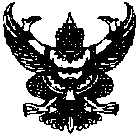 ส่วนราชการ..................................................................................................................................................................ที่..................................................................วันที่....................................................................………………เรื่อง รายงานผลการตรวจสภาพของสถานที่ประกอบกิจการเพื่อประกอบการพิจารณาอนุญาตเรียน เจ้าพนักงานท้องถิ่นตามที่ราชการส่วนท้องถิ่นได้รับคำขอรับใบอนุญาตประกอบกิจการ..................................................และได้ออกใบรับคำขออนุญาตเลขที่..........................ลงวันที่...................เดือน................พ.ศ...................นั้น	จากการตรวจสภาพด้านสุขลักษณะของสถานที่ เครื่องมือหรืออุปกรณ์ ระบบกำจัดหรือบำบัดของเสียและอื่นๆ ของสถานที่ประกอบกิจการดังกล่าวแล้วพบว่าครบถ้วนถูกต้องตามที่กำหนดไว้ในข้อกำหนดท้องถิ่นไม่ครบ ดังนี้1).................................................................2)..................................................................3).................................................................จึงเรียนมาเพื่อโปรดพิจารณา   				 (ลงชื่อ)(........................................................)ตำแหน่ง......................................................เจ้าพนักงานสาธารณสุข/ผู้ได้รับแต่งตั้งจากเจ้าพนักงานท้องถิ่น24ที่.............................................                                      สำนักงาน............................................................							    ..........................................................................                                        						วันที่...........เดือน.......................พ.ศ....................................เรื่อง แจ้งการอนุญาตประกอบกิจการ..................................................................................................................เรียน ..........................................................................อ้างถึง ใบรับอนุญาต เลขที่......................ลงวันที่...........................เดือน...........................พ.ศ........................	ตามที่ท่านยื่นคำขอรับใบอนุญาตประกอบกิจการ...............................................................................และราชการส่วนท้องถิ่นได้ออกใบรับอนุญาตไว้ตามที่อ้างถึง นั้น	บัดนี้ เจ้าพนักงานส่วนท้องถิ่นได้พิจารณาออกใบอนุญาตให้แก่ท่านเรียบร้อยแล้ว จึงขอให้ท่านมาติดต่อขอรับใบอนุญาตภายใน.................วัน นับแต่วันได้รับหนังสือนี้ ทั้งนี้ หากล่วงเลยระยะเวลาดังกล่าวแล้วท่านมิได้มาติดต่อขอรับใบอนุญาตโดยไม่มีเหตุผลหรือข้อแก้ตัวอันสมควรจะถือว่าท่านสละสิทธิและถูกยกเลิกการอนุญาตครั้งนี้	จึงเรียนมาเพื่อโปรดทราบขอแสดงความนับถือ              (ลงชื่อ)(....................................................)ตำแหน่ง..............................................เจ้าพนักงานท้องถิ่น                                                 25                                     ใบอนุญาต	      ประกอบกิจกรรม.........................................................................เล่มที่..................เลขที่.........../...........	(1)เจ้าพนักงานท้องถิ่นอนุญาต..................................................................................................................สัญชาติ...............อยู่บ้านเลขที่............................หมู่ที่........................ตำบล...........................อำเภอ....................จังหวัด.............................................................หมายเลขโทรศัพท์.........................................................................	ชื่อสถานที่ประกอบการ...................................................ประเภท.......................................................ตั้งอยู่เลขที่...........หมู่ที่.................ตำบล...........................อำเภอ..........................จังหวัด.................................หมายเลขโทรศัพท์................................................	เสียค่าธรรมเนียมปีละ..........................................บาท(......................................................................)ตามใบเสร็จรับเงินเล่มที่...........................เลขที่....................................ลงวันที่.................................................	(2)ผู้รับใบอนุญาตต้องการปฏิบัติตามหลักเกณฑ์ วิธีการและเงื่อนไขที่กำหนดข้อกำหนดของท้องถิ่น	(3)หากปรากฏในภายหลังว่าการประกอบกิจการที่ได้รับอนุญาตนี้เป็นการขัดต่อกฎหมายอื่นที่เกี่ยวข้อง โดยมิอาจแก้ไขได้ เจ้าพนักงานท้องถิ่นอาจพิจารณาให้เพิกถอนการอนุญาตนี้ได้	(4)ผู้อนุญาตต้องปฏิบัติตามเงื่อนไขเฉพาะดังต่อไปนี้อีกด้วย คือ4.1)........................................................................................		4.2)........................................................................................		(5)ใบอนุญาตฉบับนี้ออกให้เมื่อวันที่............. เดือน...............................พ.ศ...............................	(6)ใบอนุญาตฉบับนี้สิ้นอายุวันที่............เดือน.....................................พ.ศ................................. (ลงชื่อ)(..................................................)ตำแหน่ง..................................................   เจ้าพนักงานท้องถิ่นคำเตือน  (1)ผู้รับใบอนุญาตต้องแสดงใบอนุญาตนี้ไว้โดยเปิดเผยและเห็นได้ง่าย ณ สถานที่ประกอบกิจการตลอดเวลาที่ประกอบกิจการ หากฝ่าฝืนที่โทษปรับไม่เกิน 500 บาท            (2)หากประสงค์จะประกอบกิจการในปีต่อไปต้องยื่นคำขออนุญาตก่อนใบอนุญาตสิ้นอายุ26รายการต่ออายุใบอนุญาตและเสียค่าธรรมเนียม27ที่............................................                                         สำนักงาน..................................................							     ..................................................................						วันที่........เดือน.....................พ.ศ....................................เรื่อง แจ้งเหตุผลการไม่อนุญาตให้ประกอบกิจการเรียน........................................................................อ้างถึง (1)ใบรับคำอนุญาต/ต่ออายุใบอนุญาต เลขที่..............ลงวันที่..................เดือน..................พ.ศ.............           (2)หนังสือคำแนะนำให้แก้ไขปรับปรุงสภาพของสถานที่ประกอบกิจการ ที่..................ลว..................	ตามที่ท่านได้ยื่นคำขอรับใบอนุญาต/ต่ออายุใบอนุญาตประกอบกิจการ.............................................และเจ้าพนักงานได้มีคำแนะนำให้แก้ไขปรับปรุงสภาพของสถานที่ประกอบกิจการไว้ตามที่อ้างถึงนั้น จากการตรวจสอบปรากฏว่าท่านไม่ปฏิบัติตามคำแนะนำของเจ้าพนักงานดับกล่าวภายในเวลาที่กำหนดไว้ ดังนั้น ในฐานะเจ้าพนักงานท้องถิ่นจึงมีความเห็นว่าไม่สามารถอนุญาตให้ท่านประกอบกิจการได้	ฉะนั้น ถ้าท่านเห็นว่าไม่ถูกต้องหรือมีข้อโต้แย้งใดๆขอให้ท่านแจ้งความเห็นพร้อมเอกสารหรือหลักฐานที่เป็นประโยชน์หรือสนับสนุนความเห็นของท่านแก่เจ้าพนักงานท้องถิ่นภายใน......วันนับตั้งแต่ได้รับแจ้งหนังสือนี้ โดยหากล่วงเลยกำหนดเวลาดังกล่าวแล้วท่านไม่แจ้งความเห็นใดๆหรือมีการแจ้งความเห็นแต่เจ้าพนักงานเห็นว่าไม่มีเหตุผลเพียงพอ เจ้าพนักงานท้องถิ่นจะออกคำสั่งไม่อนุญาตประกอบกิจการแก่ท่านได้	จึงเรียนมาเพื่อโปรดดำเนินการต่อไปด้วย จะเป็นพระคุณขอแสดงความนับถือ      (ลงชื่อ)(..............................................)ตำแหน่ง.............................................เจ้าพนักงาน................................................................................……………………………….   					     28  ที่................................................                               สำนักงาน................................................................                                                                       ................................................................................วันที่.................เดือน..................พ.ศ.................................เรื่อง คำแนะนำให้แก้ไชปรับปรุงสภาพของสถานที่ประกอบกิจการเรียน.................................................................................................อ้างถึง	ใบรับคำอนุญาต/ต่ออายุใบอนุญาตเลขที่....................วันที่..................เดือน....................พ.ศ..................	ตามที่ท่านได้ยื่นคำขอรับใบอนุญาต/ต่ออานุใบอนุญาตประกอบกิจการ....................................................และราชการส่วนท้องถิ่นได้ออกใบรับอนุญาต/ต่ออายุใบอนุญาตไว้ตามที่อ้างถึง นั้น 	เนื่องจากเจ้าพนักงานได้ตรวจสภาพด้านสุขลักษณะของสถานที่ เครื่องมือหรืออุปกรณ์ ระบบกำจัดหรือบำบัดของเสียและอื่นๆของสถานที่กิจการของท่านแล้วพบว่ายังไม่ครบถ้วนถูกต้องตามที่กำหนดไว้ในข้อกำหนดของท้องถิ่น ดังนี้1).......................................................................2).......................................................................3).......................................................................4).......................................................................	ฉะนั้น จึงขอให้ท่านแก้ไขให้ถูกต้องและสบบูรณ์เพื่อเจ้าพนักงานท้องถิ่นจะได้ดำเนินการพิจารณาการอนุญาตต่อขอแสดงความนับถือ					 (ลงชื่อ)                   		   (...............................................)ตำแหน่ง.........................................เจ้าพนักงาน........................................                                                       ……………………………………………….  29ที่...................................................                            สำนักงาน....................................................						        …………………………………………………………….                                 วันที่..................เดือน....................พ.ศ...........................เรื่อง แจ้งขยายเวลาการพิจารณาอนุญาตประกอบกิจการ............................................................................เรียน........................................................................................อ้างถึง	ใบรับอนุญาต เลขที่.....................ลงวันที่..........................เดือน...........................พ.ศ.........................สิ่งที่ส่งมาด้วย	1).......................................................................................................		2).......................................................................................................	ตามทีท่าน ได้ยื่นคำขอรับใบอนุญาตประกอบกิจการ...........................................................................และราชการส่วนท้องถิ่นได้ออกใบรับอนุญาตไว้ตามที่อ้างถึง นั้น	เนื่องจากมีเหตุจำเป็นที่เจ้าพนักงานท้องถิ่นไม่อาจออกใบอนุญาตหรือยังไม่อาจมีคำสั่งไม่อนุญาตได้ภายใน 30 วันนับตั้งแต่วันที่ได้รับคำขอดังกล่าวดังนี้	1)......................................................................	2)......................................................................	3)......................................................................	ดังนั้น จึงขอแจ้งขยายเวลาการพิจารณาอนุญาตออกไปเป็นเวลา 15 วันนับตั้งแต่สิ้นสุดเวลาข้างต้น และต้องขออภัยมา ณ โอกาสนี้ด้วย	จึงเรียนมาเพื่อโปรดทราบขอแสดงความนับถือ   			      (ลงชื่อ)        (.............................................)ตำแหน่ง........................................เจ้าพนักงาน...........................................................................................................................................................      30            ที่..................................................                               สำนักงาน....................................................						          .....................................................................					    วันที่...................เดือน..............................พ.ศ....................เรื่อง แจ้งเงื่อนไขการต่ออายุใบอนุญาตประกอบกิจการ......................................................................................	ประจำปี..........................................เรียน...............................................................................................อ้างถึง ใบรับอนุญาต เลขที่............................ลงวันที่................เดือน.................................พ.ศ............................	ตามที่ท่าน ได้ยื่นคำขอต่ออายุใบอนุญาตประกอบกิจการ..........................................................................และราชการส่วนท้องถิ่นได้ออกใบรับคำขอไว้ตามที่อ้างถึง นั้น	เจ้าพนักงานท้องถิ่นได้พิจารณาแล้วเห็นสมควรอนุญาตให้ต่ออายุใบอนุญาตแก่ท่าน ทั้งนี้ โดยมีเงื่อนไขดังนี้	1)........................................................	2).......................................................	3)......................................................	จึงเรียนมาเพื่อโปรดทราบและถือปฏิบัติโดยเคร่งครัดต่อไปขอแสดงความนับถือ(ลงขื่อ)    (.............................................)ตำแหน่ง...................................                         เจ้าพนักงาน....................................   ลำดับที่ประเภทกิจการอัตราค่าธรรมเนียมฉบับละ/บาทต่อปีหมายเห	  หมายเหตุ1.กิจการที่เกี่ยวกับการเลี้ยงสัตว์1.1  การเลี้ยงสัตว์บก สัตว์ปีก1.1.1  การเลี้ยงม้า โค กระบือ-ตั้งแต่ 10 ตัว ถึง 30 ตัว100-.-ตั้งแต่ 31 ตัว ถึง 50 ตัว200.--ตั้งแต่ 51 ตัว ถึง 100 ตัว300.--ตั้งแต่ 101 ตัว ถึง  200 ตัว600.--ตั้งแต่ 201 ตัว ถึง 300 ตัว800.--ตั้งแต่ 301 ตัว ขึ้นไป1,000.-1.1.2  การเลี้ยงสุกร-ตั้งแต่ 10 ตัว ถึง 30 ตัว50-.-ตั้งแต่ 31 ตัว ถึง 60 ตัว100.--ตั้งแต่ 61 ตัว ถึง 100 ตัว250.--ตั้งแต่ 101 ตัว ถึง 200 ตัว500.--ตั้งแต่ 201 ตัว ถึง 300 ตัว700.--ตั้งแต่ 301 ตัว ขึ้นไป1,000.-1.1.3  การเลี้ยงแพะ แกะ-ตั้งแต่ 10 ตัว ถึง 30 ตัว50.--ตั้งแต่ 31 ตัว ถึง 100 ตัว100.--ตั้งแต่ 101 ตัว ถึง 200 ตัว200-ตั้งแต่ 201 ตัว ขึ้นไป500.-1.1.4  การเลี้ยงห่าน เป็ด ไก่-ตั้งแต่ 100 ตัว ถึง 300 ตัว100.--ตั้งแต่ 301 ตัว ถึง 500 ตัว200.--ตั้งแต่ 501 ตัว ถึง 1,000 ตัว300.--ตั้งแต่ 1,001 ตัว ถึง 2,000 ตัว500.--ตั้งแต่ 2,001 ตัว ถึง 3,000 ตัว800.--ตั้งแต่ 3,000 ตัว ขึ้นไป1,000.-1.2  การเลี้ยงสัตว์เพื่อรีดเอาน้ำนม(วัว แพะ)-ตั้งแต่ 30 ตัว ถึง 50 ตัว150.--ตั้งแต่ 51 ตัว ถึง 100 ตัว200.--ตั้งแต่ 101 ตัว ถึง 200 ตัว300.-  ลำดับที่    ประเภทกิจการอัตราค่าธรรมเนียม ฉบับละ/บาทต่อปี  หมายเหตุ-ตั้งแต่ 201 ตัว ขึ้นไป500.-2.กิจการที่เกี่ยวกับการเลี้ยงสัตว์2.1 การฆ่าห่าน เป็ด ไก่ ยกเว้นการฆ่าใน ภัตตาคาร โรงแรม หรือร้านข้าวแกงเพื่อปรุงอาหารเร่ขายด้วย ตนเอง เว้นแต่การทำปุ๋ยหมักเพื่อการเกษตร-ตั้งแต่ 20 ตัว150.--ตั้งแต่ 50 ตัว200.--ตั้งแต่ 100 ตัว300.--ตั้งแต่ 200 ตัว500.-2.2การฟอกหนังสัตว์ ขนสัตว์ การสะสมหนัง1,000สัตว์ ขนสัตว์ที่ยังมิได้ฟอก2.3การสะสมเขาสัตว์ กระดูกสัตว์ที่ยังมิได้แปร2,000รูป2.4การเคี่ยวหนังสัตว์ เอ็นสัตว์ ไขสัตว์1,000.-2.5การต้ม การตาก การเผาเปลือกหอย เปลือก500ปู เปลือกกุ้ง ยกเว้นในสถานที่จำหน่ายอาหาร  การเร่ขาย และการขายใน2.6การประดิษฐ์เครื่องใช้หรือผลิตภัณฑ์อื่นๆ                                                       จากเปลือกหอย เขาสัตว์ หนังสัตว์ ขนสัตว์  หรือส่วนอื่นๆของสัตว์ก.โดยใช้เครื่องจักร1,500.-ข.โดยไม่ใช้เครื่องจักร500.-2.7การผลิต การโม่ การป่น การบด การผสม             1,000.-การบรรจุ การสะสมหรือการกระทำอื่นใดต่อสัตว์หรือพืช หรือส่วนหนึ่งส่วนใดของสัตว์หรือพืชเป็นอาหาร2.8การสะสมหรือการล้างครั่ง500.-3.กิจการเกี่ยวกับอาหาร เครื่องดื่ม น้ำดื่ม31.การผลิตเนย เนยเทียม500.-3.2การผลิตกะปิ น้ำพริกแกง น้ำพริกเผา น้ำพริก1,000เผา น้ำปลา น้ำเคย น้ำบูดู ไตปลา เต้าเจี้ยวซีอิ้ว หอยแดง หรือซอสปรุงรส อื่นๆ ยกเว้นการผลิตเพื่อบริโภคในครัวเรือนลำดับที่            ประเภทกิจการ อัตราค่าธรรมเนียม  ฉบับละ/บาทต่อปี   หมายเหตุ3.3การผลิต การหมัก การสะสมปลาร้า ปลาเจ่า  500.-กุ้งเจ่า ยกเว้นการผลิตเพื่อการบริโภคในครัวเรือน3.4การตากเนื้อสัตว์ การผลิตเนื้อเค็ม การเคี่ยวมันกุ้ง 500.-ยกเว้นการผลิตเพื่อการบริโภคในครัวเรือน3.5การนึ่ง การต้ม การเคี่ยว การตากหรือวิธีอื่นใด500.-ในการผลิตอาหาร การเร่ขาย การขายในตลาด และการผลิตเพื่อการบริโภคในครัวเรือน3.6การเคี่ยวน้ำมันหมู การผลิตกุนเชียง หมูยอ ไส้กรอก 500.-หมูตั้ง ยกเว้นสถานที่จำหน่ายอาหาร การเร่ การขายในตลาด และการผลิตเพื่อการบริโภคในครัวเรือน3.7การผลิตเส้นหมี่ ขนมจีน ก๋วยเตี๋ยว เต้าฮวย เต้าหู้500.-วุ้นเส้น เกี้ยมอี๋3.8การผลิตแบะแซ1,000.-3.9การผลิตอาหารบรรจุกระป๋องขวดหรือภาชนอื่นใด1,500.-3.10การประกอบกิจการทำขนมปังแห้ง จันอับ ขนม500.-เปี๊ยะ3.11การแกะ การล้างสัตว์น้ำ ที่ไม่ใช่ส่วนหนึ่งของกิจการห้องเย็น ยกเว้นการผลิตเพื่อบริโภคในครัวเรือน500.-3.12การผลิตน้ำอัดลม น้ำหวาน น้ำโซดา น้ำถั่วเหลือง2,000.-เครื่องดื่มชนิดต่างๆบรรจุกระป๋อง ขวดหรือภาชนะอื่นใดยกเว้นการผลิตเพื่อการบริโภคในครัวเรือน3.13การผลิต การบรรจุน้ำตาล 500.-3.14การผลิตผลิตภัณฑ์จากน้ำนมวัว500.-3.15การผลิตการแบ่งบรรจุเอททิลแอกอฮอล์ สุรา เบียร์2,500.-น้ำส้มสายชู2,500.-3.16การคั่วกาแฟ1,500.-3.17การผลิตลูกชิ้นด้วยเครื่องจักร1,000.-3.18การผลิตผงชูรส1,000.-3.19การผลิตน้ำกลั่น1,000.-3.20การตาก การหมัก การดองผัก ผลไม้หรือพืชอย่าง500.-อื่นยกเว้นการผลิตเพื่อการบริโภคในครัวเรือน3.21การผลิต การบรรจุใบชาแห้งชาผงหรือพืช อย่าง500.-อื่น ยกเว้นการผลิตเพื่อการบริโภค3.22การผลิตไอศกรีม ยกเว้นการผลิตเพื่อการบริโภค1,000.-ในครัวเรือนลำดับที่           ประเภทกิจการ อัตราค่าธรรมเนียม ฉบับละ/บาทต่อปี  หมายเหตุ3.23การผลิตบะหมี่ มักกะโรนีหรือผลิตภัณฑ์ อื่นๆ ที่1,000.-คล้ายคลึงกัน3.24การประกอบกิจการห้องเย็น แช่แข็งอาหาร1,500.-3.25การผลิตน้ำแข็งยกเว้นการผลิตเพื่อใช้ในสถานที่1,500.-จำหน่ายอาหารและเพื่อการบริโภคในครัวเรือน3.26การเก็บการถนอมอาหารด้วยเครื่องจักรที่มีกำลัง            2,000.-ตั้งแต่ 5 แรงม้าขึ้นไป      4.กิจการที่เกี่ยวกับยา เวชภัณฑ์ อุปกรณ์ทางการแพทย์ เครื่องสำอาง ผลิตภัณฑ์ชำระล้างต่างๆ4.1 การผลิต การโม่ การบด การผสม การบรรจุด้วย1,500.-เครื่องจักร4.2การผลิต การบรรจุยาสีฟัน แขมพู ผ้าเย็น กระดาษ2,000.-เย็น เครื่องสำอางต่างๆ4.3การผลิตสำลี500.-4.4การผลิตผ้าพันแผล ผ้าปิดแผล ผ้าอนามัย ผ้าอ้อม1,500.-สำเร็จรูป4.5การผลิตสบู่ ผงซักฟอกผลิตภัณฑ์ชำระล้าง ต่างๆ2,000.-      5.กิจการที่เกี่ยวกับการเกษตร5.1การอัด การสกัด เอาน้ำมันจากพืช1,500.-5.2การล้าง การอบ การรม การสะสมยางดิบ1,000.-5.3การผลิตแป้งมันสำปะหลัง แป้งสาคูหรือแป้งอื่นๆใน1,500.-ทำนองเดียวกันด้วยเครื่องจักร5.4การสีข้าวด้วยเครื่องจักร            1,000.-5.5การผลิตยาสูบ2,000.-5.6การขัด การกะเทาะ การบดเมล็ดพืช การนวดข้าว1,000.-ด้วยเครื่องจักร5.7การผลิต การสะสมปุ๋ย1,000.-5.8การตาก การสะสมหรือการขนถ่ายมันสำปะหลัง1,000.-       6.กิจการเกี่ยวกับโลหะเครื่องแร่6.1การผลิตโลหะเป็นภาชนะ เครื่องมือ เครื่องจักร3,000.-อุปกรณ์ หรือเครื่องใช้ต่างๆ6.2การหลอม การหล่อการถลุงแร่หรือโลหะทุกชนิด3,000.-ยกเว้นกิจการใน (1)6.3การกลึง การเจาะ การเชื่อม การตี การตัด การประ              500.-สาน การรีด การอัดโลหะด้วยเครื่องจักร หรือก๊าซหรือลำดับที่ประเภทกิจการ อัตราค่าธรรมเนียม ฉบับละ/บาทต่อปี    หมายเหตุไฟฟ้า ยกเว้นกิจการใน 6.16.4การเคลือบ การชุบโลหะด้วยตะกั่ว สังกะสี ดีบุก 1,000.-โครเมี่ยม นิเกิลหรือโลหะอื่นใด ยกเว้นกิจการในข้อ 6.16.5การขัด การล้างโลหะด้วยเครื่องจักร สารเคมี หรือ 1,000.-วิธีอื่นใดยกเว้นกิจการในข้อ 6.16.6การทำเหมืองแร่ การสะสม การแยก การคัด เลือก3,000.-หรือการล้างแร่       7.กิจการเกี่ยวกับยานยนต์ เครื่องจักรหรือเครื่องกล7.1การต่อ การประกอบ การเคาะ การปะผุ การพ่นสี 1,000.-การพ่นสารกันสนิมยานยนต์7.2การตั้งศูนย์ถ่วงล้อ การซ่อม การปรับแต่งระบบปรับ1,000.-อากาศหรืออุปกรณ์ที่เป็นส่วนประกอบของยานยนต์7.3การประกอบธุรกิจเกี่ยวกับยานยนต์ เครื่องจักร 2,000.-หรือเครื่องกลซึ่งมีไว้บริการหรือจำหน่าย และประกอบธุรกิจนั้นมีการซ่อมหรือปรับปรุงยานยนต์ เครื่องจักรหรือเครื่องกลดังกล่าวด้วย7.4การล้าง การอัดฉีดยานยนต์500.-7.5การผลิตการซ่อมการอัดแบตเตอรี่1,000.-7.6การปะการเชื่อมยาง500.-7.7การอัดผ้าเบรก  ผ้าคลัช500.-       8.กิจการที่เกี่ยวกับไม้8.1การผลิตไม้ขีดไฟ1,000.-8.2การเลื่อย การซอย การตัด การไส การเจาะ1,500.-การขุดร่อง การทำคิ้วหรือการตัดไม้ด้วยเครื่องจักร8.3การประดิษฐ์ไม้ หวายเป็นสิ่งของด้วยเครื่องจักร1,500.-หรือการพ่น การทาสารเคลือบเงาสี หรือ การแตสำเร็จผลิตภัณฑ์จากไม้หรือหวาย8.4การอบไม้3,000.-8.5การผลิตธูปด้วยเครื่องจักร1,000.-8.6การประดิษฐ์สิ่งของเครื่องใช้เครื่องเขียนด้วยกระ1,500.-ดาษ8.7การผลิตกระดาษต่างๆ1,500.-8.8การเผาถ่าน หรือการสะสมถ่าน1,500.-       9.กิจการที่เกี่ยวกับการบริการ9.1การประกอบกิจการอาบ อบ นวด2,000.-ลำดับที่ประเภทกิจการอัตราค่าธรรมเนียม         ฉบับละ/บาทต่อปีหมายเหตุ9.2  การประกอบกิจการสถานที่อาบน้ำ อบไอน้ำอบสมุนไพร5000.-9.3  การประกอบกิจการโรงแรมหรือกิจการอื่นในทำนองเดียวกัน500.-9.4  การประกอบกิจการหอพัก อาคารชุดให้เช่าห้องเช่า ห้องแบ่งเช่า หรือกิจการอื่นในทำนองเดียวกัน500.-9.5  การประกอบกิจการโรงมหรสพ1,000.-9.6  การจัดให้มีการแสดงดนตรี เต้นรำ รองเง็งดิสโก้เทค คาราโอเกะหรือการแสดงอื่น ๆ ในทำนองเดียวกัน1,000.-9.7  การประกอบกิจการว่ายน้ำหรือกิจการอื่น ๆ ในทำนองเดียวกัน1,000.-9.8  การจัดให้มีเล่นสเก็ตโดยมีแสงหรือเสียงประกอบหรือการเล่นอื่น ๆในทำนองเดียวกัน1,000.-9.9  การประกอบกิจการเสริมสวยหรือแต่งผมเว้นแต่กิจการที่อยู่ในบังคับตามกฎหมายว่าด้วยสถานพยาบาล200.-9.10  การประกอบกิจการสวนสนุก ตู้เกมส์1,000.-9.11  การประกอบกิจการห้องปฏิบัติการทางการแพทย์ , การสาธารณสุข ,วิทยาศาสตร์ หรือสิ่งแวดล้อม1,500.-9.12  การประกอบกิจการสนามกอล์ฟหรือสนามฝึกซ้อมกอล์ฟ1,500.-10กิจการเกี่ยวกับสิ่งทอ10.1  การปั่นด้วย การกรอกด้าย การทอผ้าด้วยเครื่องจักรหรือการทอผ้าด้วยกี่กระตุกตั้งแต่ 5 กี่ขึ้นไป1,000.-10.2  การสะสมปอ ป่าน ฝ้าย หรือนุ่น1,000.-10.3  การปั่นผ้าหรือนุ่นด้วยเครื่องจักร500.-10.4  การทอเสื่อ กระสอบ พรม หรือสิ่งทออื่น ๆด้วยเครื่องจักร1,000.-10.5  การเย็บผ้าด้วยเครื่องจักรตั้งแต่ 5 เครื่องขึ้นไป300.-10.6  การพิมพ์ผ้าหรือการพิมพ์บนสิ่งทออื่น ๆ200.-                         19ลำดับที่ประเภทกิจการอัตราค่าธรรมเนียม         ฉบับละ/บาทต่อปีหมายเหตุ10.7  การซัก การอบ การรีด การอัดกลีบผ้าด้วยเครื่องจัก300.-10.8  การย้อม การกัดสีผ้าหรือสิ่งทออื่น500.-11กิจการเกี่ยวกับหิน ดิน ทรายซีเมนต์หรือวัตถุที่คล้ายคลึง11.1  การผลิตภาชนะดินเผาหรือผลิตภัณฑ์ดินเผา500.-11.2 การระเบิด การโม่ การป่นหินด้วยเครื่องจักร10,000.-11.3 การผลิตเครื่องใช้ด้วยซีเมนต์หรือวัตถุที่คล้ายคลึง3,000.-11.4 การสะสม การผสมซีเมนต์ หิน ทราย หรือวัตถุที่คล้ายคลึง3,000.-11.5การเจียระไนเพชร พลอย หิน กระจก หรือวัตถุที่คล้ายคลึง10,000.-11.7 การผลิตชอล์ก ปูนปาสเตอร์ ปูนขาว ดินสอพองหรือการเผาหินปูน3,000.-11.8 การผลิตภัณฑ์ต่างๆที่มีแร่ใยหินเป็นส่วนประกอบหรือส่วนผลสม เช่นผ้าเบรก ผ้าคลัช กระเบื้องมุงหลังคา กระเบื้องยาง ฝ้าเพดาน ท่อน้ำเป็นต้น10,000.-11.9 การผลิตกระจก หรือผลิตภัณฑ์แก้ว5,000.-11.10 การผลิตกระดาษทราย3,000.-12กิจการที่เกี่ยวกับปิโตรเลียม ถ่านหิน สารเคมี12.1การผลิต การบรรจุ การสะสม การขนส่งกรดต่างๆสารออกซิไดส์ หรือสารตัวทำลาย5,000.-12.2การผลิต การบรรจุ การสะสม การขนส่งก๊าซ5,000.-12.3การผลิต การกลั่น การสะสม การขนส่งน้ำมันปิโตรเลียมหรือผลิตภัณฑ์ปิโตรเลียมต่างๆ5,000.-12.4การผลิต การสะสม การขนส่งถ่านหิน ถ่านโค้ก5,000.-12.5การพ่นสี ยกเว้นกิจการในข้อ 5.12,000.-12.6การประดิษฐ์สิ่งของเครื่องใช้ด้วยยาง ยางเทียมพลาสติก เซลลูลอยด์ เบเกอร์ไลท์ หรือวัตถุที่คล้ายคลึง5,000.-ลำดับที่ประเภทกิจการอัตราค่าธรรมเนียมฉบับละ/บาทต่อปี   หมายเหตุอื่นๆ12.7 การโม่ การบดชัน5,000.-12.8การผลิตสี หรือน้ำมันผสมสี5,000.-12.9การผลิต การล้างฟิล์มรูปถ่าย หรือฟิล์มภาพยนตร์1,500.-12.10การเคลือบ การชุบวัตถุพลาสติก เซลลูลอยด์3,000.-เบเกอร์ไลท์ หรือวัตถุที่คล้ายคลึง12.11การผลิตพลาสติก เซลลูลอยด์ เบเกอร์ไลท์ หรือ5,000.-วัตถุที่คล้ายคลึงกัน12.12การผลิต การบรรจุสารเคมีดับเพลิง3,000.-12.13การผลิตน้ำแข็งแห้ง1,000.-12.14การผลิต การสะสม การขนส่งดอกไม้ดับเพลิง5,000.-หรือสารเคมีอันเป็นส่วนประกอบ ในการผลิตดอกไม้เพลิง12.15การผลิตเชลแล็กหรือสารเคลือบเงา5,000.-12.16การผลิต การบรรจุ การสะสม การขนส่ง การกำจัด ศัตรูพืชหรือพาหะนำโรค5,000.-12.17การผลิต การบรรจุ การสะสมกาว 5,000.-กิจการอื่นๆ13.1การพิมพ์หนังสือหรือสิ่งพิมพ์อื่นที่มีลักษณะเดียว1,500.-กันด้วยเครื่องจักร13.2การผลิต การซ่อมเครื่องอิเเลกโทรนิคส์ เครื่องใช้ไฟ1,000.-ฟ้าอุปกรณ์อิเลกโทรนิคส์ อุปกรณ์ไฟฟ้า13.3การผลิตเทียน เทียนไขหรือวัตถุที่คล้ายคลึง1,000.-13.4การพิมพ์แบบ พิมพ์เขียว หรือการถ่ายเอกสาร500.-13.5การประกอบกิจการสะสมวัตถุ หรือสิ่งของที่ชำรุด500.-ใช้แล้วหรือเหลือใช้13.6การประกอบกิจการโกดังสินค้า1,500.-13.7การล้างขวดภาชนะ หรือบรรจุภัณฑ์ที่ใช้แล้ว500.-13.8การพิมพ์สีลงบนวัตถุที่มิใช่สิ่งทอ500.-วัน/เดือน/ปีที่ออกใบอนุญาตวัน/เดือน/ปีที่สิ้นสุดใบอนุญาตใบเสร็จรับเงินใบเสร็จรับเงินใบเสร็จรับเงิน(ลงชื่อ)   เจ้าพนักงานท้องถิ่นวัน/เดือน/ปีที่ออกใบอนุญาตวัน/เดือน/ปีที่สิ้นสุดใบอนุญาตเล่มที่   เลขที่วัน/เดือน/ปี(ลงชื่อ)   เจ้าพนักงานท้องถิ่น